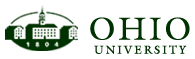 University Curriculum CouncilDecember 6, 20223:00 – 5:00 p.m.Microsoft Teams        AGENDA     Chair: Todd EisworthApproval of the November 8, 2022 meeting minutes.     Vice Provost of Faculty Development: Katie Hartman     Programs Committee: Connie Patterson, ChairAgendaProgram Review Committee: Bärbel Such, ChairReport      Individual Course Committee: Beth Quitslund and Allyson Hallman-Thrasher, Co-ChairsAgenda       General Education Committee: Nukhet SandalNo Items